О создании Общественного совета по культуре при Главе города Канска. В целях дальнейшего совершенствования работы органов местного самоуправления муниципального образования город Канск с населением, эффективной реализации мероприятий в сфере культуры и искусства на территории муниципального образования город Канск, руководствуясь статьями 30, 35 Устава города Канска, ПОСТАНОВЛЯЮ:  1. Создать Общественный совет по культуре при Главе города Канска.           2. Утвердить Положение об Общественном совете по культуре при Главе города Канска, согласно Приложения. 3.  Ведущему специалисту Отдела культуры администрации г. Канска (Н.А. Нестерова) разместить данное постановление на официальном сайте муниципального образования город Канск в сети Интернет, в газете «Канский вестник». 4. Контроль за исполнением настоящего постановления возложить на заместителя главы города по социальной политике (Ю.А. Ломова). 5.  Постановление вступает в силу со дня подписания.Глава города Канска                                                                        А.М. БересневЗаместитель главы городапо социальной политике                                                    Ю.А. Ломова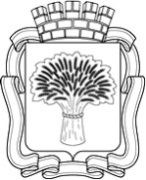 Российская ФедерацияАдминистрация города Канска
Красноярского краяПОСТАНОВЛЕНИЕРоссийская ФедерацияАдминистрация города Канска
Красноярского краяПОСТАНОВЛЕНИЕРоссийская ФедерацияАдминистрация города Канска
Красноярского краяПОСТАНОВЛЕНИЕРоссийская ФедерацияАдминистрация города Канска
Красноярского краяПОСТАНОВЛЕНИЕ27.04.2020 г.№367ПОЛОЖЕНИЕоб Общественном совете по культуре при Главе города Канска 1.Общие положенияОбщественный совет по культуре при Главе города Канска (далее – Общественный совет по культуре) является коллегиальным, совещательным органом, осуществляющим свою деятельность на общественных началах, и создается в целях выработки предложений по развитию культуры и искусства на территории города КанскаОбщественный совет по культуре в своей деятельности руководствуется Конституцией Российской Федерации, законодательством Российской Федерации, Красноярского края, муниципальными нормативными правовыми актами муниципального образования город Канск, настоящим Положением.1.3. Общественный совет по культуре не является юридическим лицом, не входит в структуру органов местного самоуправления муниципального образования город Канск.Цели, задачи и принципы деятельностиОбщественного совета по культуре.           2.1. Общественный совет по культуре призван обеспечить согласование интересов населения города Канска и органов местного самоуправления с целью коллегиальной выработки решений по актуальным вопросам сферы культуры в муниципальном образовании город Канск.           2.2. Задачами Общественного совета по культуре являются:     - анализ и оценка развития сферы культуры в городе Канске, разработка и подготовка предложений Главе города Канска по определению основных направлений и приоритетов развития культуры и искусства на территории города и конкретных мер по их реализации;    - формирование предложений и участие в разработке и реализации муниципальных целевых программ в области культуры, программы развития культуры в городе Канске;     -  изучение общественного мнения, запросов и предложений работников отрасли и разработка на этой основе рекомендаций для органов местного самоуправления города Канска;     - подготовка предложений для Главы города Канска по актуальным вопросам в сфере культуры и искусства;     - подготовка предложений по организации и проведению культурно-досуговых мероприятий на территории города;     - взаимодействие с учреждениями культуры и искусства, расположенными в городе;      - рассмотрение предложений по изданию книг и литературных сборников поэтов и писателей, проживающих в городе Канске.2.3. Основными принципами деятельности Общественного совета по культуре являются:        - открытость и доступность информации о деятельности Общественного совета по культуре; - свободное обсуждение и принятие решений по рассматриваемым вопросам;- многообразие мнений.2.4. В целях реализации задач, возложенных на Общественный совет по культуре настоящим Положением, Общественный совет по культуре вправе:         - приглашать на свои заседания представителей органов местного самоуправления, руководителей предприятий, учреждений и организаций для участия в обсуждении вопросов, входящих в компетенцию Общественного совета по культуре;          - привлекать для реализации совместных проектов работников культуры и искусства, ученых, специалистов; - образовывать комиссии и рабочие группы Общественного совета по культуре.            3. Структура и порядок формирования Общественного совета по культуре       3.1. Состав Общественного совета по культуре формируется из числа граждан различных групп населения муниципального образования, представителей учреждений культуры и искусства, представителей библиотечной системы, представителей учреждений дополнительного образования детей, а также представителей творческих Союзов. В состав могут быть включены депутаты Канского городского Совета депутатов, иные представители органов местного самоуправления муниципального образования город Канск.       3.2. Членом может быть любое дееспособное лицо, обладающее специальными познаниями в сфере культуры и искусства и готовое оказывать консультативно-информационную поддержку на добровольной и безвозмездной основе.       3.3. В состав входят: председатель, заместитель председателя, секретарь и члены Совета, работающие на общественных началах.       3.4. Председатель, его заместитель и секретарь избираются из числа членов на первом заседании большинством голосов от присутствующих на заседании.       3.5 Члены Общественного совета по культуре осуществляют свои полномочия на общественных началах.4. Порядок деятельности Общественного совета по культуре4.1. Деятельностью Общественного совета по культуре руководит председатель Общественного совета по культуре, а в период его отсутствия по поручению председателя Общественного совета по культуре руководство осуществляется заместителем председателя Общественного совета по культуре. Основной формой работы Общественного совета по культуре являются заседания Общественного совета по культуре.Заседания Общественного совета по культуре проводятся по мере необходимости, но не реже 1 раза в шесть месяцев. Повестка заседания Общественного совета по культуре и порядок рассмотрения вопросов определяется председателем Общественного совета по культуре.  4.2. Заседание Общественного совета по культуре считается правомочными, если на нем присутствует более половины его членов.4.3. Решения Общественного совета по культуре принимаются путем открытого голосования простым большинством голосов от числа присутствующих на заседании членов Общественного совета по культуре. При равенстве голосов решающим является голос председательствующего на заседании Общественного совета по культуре.4.4. Председательствовать на заседаниях Общественного совета по культуре могут Глава города Канска, председатель Общественного совета по культуре, по поручению председателя Общественного совета по культуре – заместитель председателя Общественного совета по культуре, а также по поручению Главы города Канска заместитель Главы по социальной политике.4.5. В ходе заседания секретарем ведется протокол, который подписывается лицом, председательствовавшим на заседании, а также секретарем Общественного совета по культуре. В течение недели со дня подписания протокол заседания Общественного совета по культуре направляется председателем Общественного совета по культуре Главе города Канска.4.6. Члены Общественного совета по культуре вносят предложения по плану работы Общественного совета по культуре, повестке дня его заседаний и порядку обсуждения вопросов.4.7. Председатель Общественного совета по культуре осуществляет общую координацию деятельности Общественного совета по культуре, представляет его во взаимодействии с органами местного самоуправления, иными юридическими и физическими лицами.4.8. Организационное и информационное обеспечение деятельности Общественного совета по культуре осуществляет секретарь Общественного совета по культуре, который в том числе:- обеспечивает подготовку проекта плана работы Общественного совета по культуре, составляет проекты повестки заседаний Общественного совета по культуре, организует и контролирует подготовку материалов к заседаниям Общественного совета по культуре, а также ведет протоколы заседаний Общественного совета по культуре;- информирует членов Общественного совета по культуре и приглашенных лиц о месте, времени проведения и повестке дня очередного заседания, обеспечивает их необходимыми материалами.Ответственным за организацию проведения заседаний Общественного совета по культуре является секретарь Общественного совета по культуре.4.9. Обеспечение деятельности Общественного совета по культуре возлагается на Отдел культуры администрации города Канска.5. Права и обязанности Общественного Совета по культуре
         5.1. Общественный Совет по культуре имеет право:
         -запрашивать и получать в установленном порядке от органов местного самоуправления муниципального образования город Канск, муниципальных учреждений и предприятий материалы и информацию по вопросам, относящимся к его компетенции;         -вносить предложения в органы местного самоуправления муниципального образования город Канск по вопросам своего ведения;         -принимать участие в мероприятиях, проводимых органами местного самоуправления муниципального образования город Канск в сфере культуры и искусства в рамках полномочий;         -приглашать на свои заседания должностных лиц Администрации города Канска, муниципальных учреждений и предприятий, представителей общественных объединений;         -привлекать к работе на безвозмездной основе руководителей предприятий, ученых, специалистов, независимых экспертов, представителей общественных организаций по согласованию с ними;         -образовывать рабочие группы для оперативной и качественной подготовки выносимых на рассмотрение Совета материалов;
         -организовывать совместно с Администрацией города Канска проведение опросов населения по вопросам своего ведения;
         -размещать материалы о своей работе в средствах массовой информации, выпускать собственные информационные материалы;
         -отстаивать интересы граждан города Канска при принятии решений по общественно значимым вопросам в сфере культуры и искусства.
5.2. Общественный Совет по культуре обязан:         -руководствоваться принципом невмешательства в оперативную деятельность органов местного самоуправления, муниципальных учреждений и предприятий;         -своевременно информировать органы местного самоуправления муниципального образования город Канск о результатах своей деятельности и состоянии работы с населением.6. Заключительные положения6.1. Общественный совет по культуре создается на срок полномочий Главы города Канска, принявшего решение о его создании.Полномочия члена Общественного совета по культуре начинаются со дня утверждения состава Общественного совета по культуре.6.2. Полномочия члена Общественного совета по культуре прекращаются в случае:- истечения срока полномочий Общественного совета по культуре;- подачи им заявления о выходе из состава Общественного совета по культуре;- неспособности его по состоянию здоровья участвовать в работе Общественного совета по культуре;- вступления в законную силу вынесенного в отношении него обвинительного приговора суда.